ПОСТАНОВЛЕНИЕот 09 января 2018 года                             №  2                                                   с.СоленоеО внесении изменений в Положение "Об осуществлении денежных выплат работникам  учреждений культуры Соленовского сельского муниципального образования Республики Калмыкия»В целях реализации Указа Президента Российской Федерации от 7 мая 2012г. №597 «О мероприятиях по реализации государственной социальной политики», Постановлением Правительства Республики Калмыкия от 31 марта . N 125 "Об осуществлении денежных выплат отдельным категориям работников государственных (муниципальных) учреждений» администрация Соленовского сельского муниципального образования Республики Калмыкияпостановляет:Внести следующие изменения в Положение «Об осуществлении денежных выплат работникам учреждений культуры Соленовского сельского муниципального образования Республики Калмыкия» утвержденное Постановлением администрации Соленовского сельского муниципального образования Республики Калмыкия № 49 от 20 сентября 2017 года: - в пункте 2 слова «работникам культуры – 5000,0 руб.» заменить на слова «работникам культуры – 8500,0 руб».Администрации Соленовского сельского муниципального образования Республики Калмыкия разместить настоящее постановление на официальном сайте в сети «Интернет»Настоящее Постановление вступает в силу с  01 января 2018 года и подлежит применению с соответствии с действующим трудовым законодательством.Глава Соленовского сельского муниципального образования Республики Калмыкия                                                       О.В.Зубченко            АДМИНИСТРАЦИЯСОЛЕНОВСКОГО СЕЛЬСКОГО    МУНИЦИПАЛЬНОГО                        ОБРАЗОВАНИЯРЕСПУБЛИКИ КАЛМЫКИЯ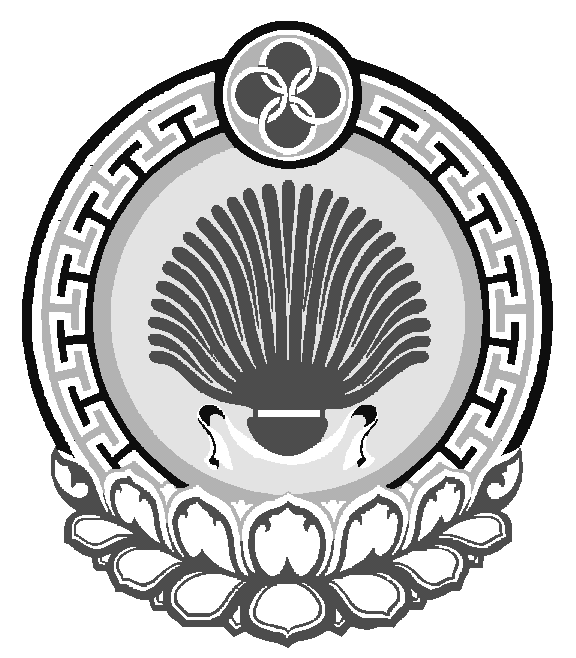 ХАЛЬМГ ТАНhЧИН СОЛЕНОЕ МУНИЦИПАЛЬН БYРДЭЦИИН            АДМИНИСТРАЦул  .Ленина, 38, с. Соленое, Яшалтинский  район, Республика Калмыкия, 359021тел/факс (884745) 94547, e-mail: solenovskoe.smo@yandex.ruул  .Ленина, 38, с. Соленое, Яшалтинский  район, Республика Калмыкия, 359021тел/факс (884745) 94547, e-mail: solenovskoe.smo@yandex.ruул  .Ленина, 38, с. Соленое, Яшалтинский  район, Республика Калмыкия, 359021тел/факс (884745) 94547, e-mail: solenovskoe.smo@yandex.ru